8:30-9:30 a.m.RegistrationChapel Lobby9:30 a.m.Judges OrientationD-3 9:30 a.m.Opening SessionChapel10 a.m.Courtesy Corp OrientationChapel10:30 a.m.Biomedical Debate	 C-6CPR/First Aid (After Life Support Skills) C-12Creative Problem Solving		 BAC-35Creative Problem Solving Prep RoomBAC-43Extemporaneous Health Poster  D-53Extemporaneous WritingD-53Forensic Medicine		 BOWLD-221Health Education			 A-9Home Health Aide		 C-16HOSA BowlD-3Interview Skills (Application)	 D-54Job Seeking Skills (Application)	 D-54Life Support Skills C-12Medical Photography 	 C-15Nursing Assisting (After Personal Care)BOWLD-247Parliamentary ProcedureBAC-40Parliamentary Procedure Prep RoomBAC-43Personal CareBOWLD-247Prepared Speaking		 BOWLD-121Speaking Skills (After Prepared Speaking)BOLWD-121Sports MedicineBAC 8711 a.m.Interviewing Skills/Job Seeking Skills (Interview Round)A-1111 a.m.-2 p.m.LunchStudent Union12:30 p.m. Biomedical Laboratory ScienceBOWLD-221CERT SkillsA-9Clinical Nursing BOWLD-247Community AwarenessD-3Dental ScienceBAC-40EMTC-12Medical AssistingC-16Medical SpellingBOWLD-121Physical TherapyBAC-87Public HealthC-6Researched Persuasive SpeakingC-15Vet ScienceBOWLD-22112 p.m.State Officer Candidate TestingA-1 1-3 p.m.Guest SpeakerChapel 3-3:45 p.m.Closing CeremonyChapelCompetitive Events HeadquartersA-1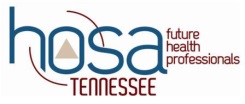 